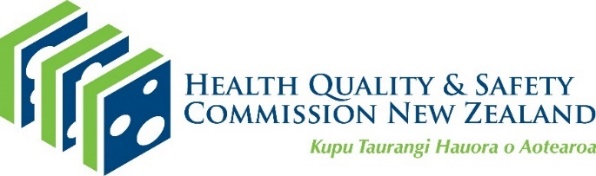 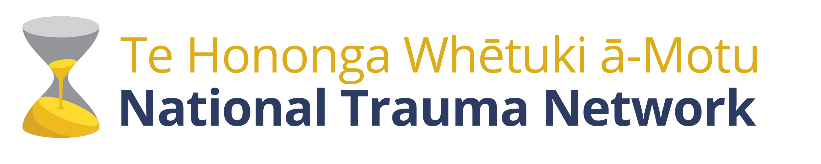 Trauma programme project plan:Major trauma rehabilitationDecember 2020This ‘final’ version was approved by the expert advisory group on 18 November 2020 and published by the Health Quality & Safety Commission in December 2020; however, it is a working document and therefore subject to change – updated versions will be published as needed.Overall project timeline: March 2020 to May 2022Project team: Kat Quick, Paul McBride, Sandy Ngov, Siobhan Isles and Ian CivilSponsor: Health Quality & Safety Commission (under contract for the Accident Compensation Corporation)	Available online at www.hqsc.govt.nzEnquiries to: help@majortrauma.nzIntroductionThis project is a partnership between the National Trauma Network (the Network), ACC and the Commission. It is part of a broader programme of work to establish a contemporary trauma system of care in New Zealand. The purpose of this project plan is to explain key aspects of the trauma rehabilitation project, such as the aim, rationale, objectives, scope and approach. It outlines the associated resources and timeframe estimates and the key deliverables.The trauma rehabilitation project team would like to acknowledge the high burden of trauma for Māori, particularly young Māori males, and their whānau. We will work in partnership with Māori by, for example: ensuring Māori are well represented on all governance groups and working groupsbeing guided by tikanga Māori protocolsadopting culturally safe and relevant and appropriate mechanisms for consultation, recruitment, quality improvement (QI) approaches and delivery of services. The team is committed to embedding Te Tiriti o Waitangi into the project and incorporating te ao Māori (Māori world view) throughout.BackgroundThe goal of the Network, and the Commission’s work to support the Network, is to establish a contemporary trauma system in New Zealand. Putting in place good systems, processes and resources will achieve three key aims:fewer avoidable deathsless-severe impact of injurya more efficient system.See the Network’s website for more information: www.majortrauma.nz.Every year approximately 2,400 patients experience major trauma in New Zealand; this is an incidence rate of ~45/100,000, with some variation between regions. Males, particularly young Māori males, have the highest burden of trauma. Half of the total caseload is caused by road traffic crashes, followed by falls, assaults and other causes. Serious traumatic brain injury accounts for around 35 percent of all major trauma. Trauma is a leading cause of mortality in 15–45-year age groups.We collect data on all major trauma patients admitted to hospital and enter this into the New Zealand Trauma Registry. The threshold for the registry includes those who have a significant injury to one body part, or moderate to serious injuries to two or more body parts. In March 2019, ACC contracted the Commission on behalf of the Network to deliver three key workstreams: QI, research and business intelligence. This rehabilitation project sits within the QI workstream and is one of three priorities, along with critical haemorrhage and serious traumatic brain injury.Project rationaleDuring the scoping phase for the major trauma rehabilitation project, we identified improvement opportunities  to support people through their recovery. The scoping phase included input from ACC, district health boards (DHBs), regional trauma services, consumers and whānau, research teams and rehabilitation service providers. A ‘discovery workshop’ held on 2 September 2020 with 40 representatives from key stakeholders across the sector revealed:there is unwarranted variation of service across the countrytrauma patients have inequitable access to services due to the inconsistent use of performance measures, it is difficult to know if services are meeting the needs of this complex cohort of trauma patients.Also, it is likely that current rehabilitation services could do more to be culturally appropriate and support Māori in recovering to their fullest potential and in a way that respects te ao Māori.We will use co-design to identify and understand other local problems and work with local project teams to resolve them.ScopeIn scope:Rehabilitation of major trauma patients who meet the threshold for the New Zealand Trauma Registry. (Patients with less severe injuries may also benefit from the outcome of this project.)Transitions of care from acute services through to rehabilitation.The pathway for patients who are discharged into the community (major focus) and into residential rehabilitation facilities (minor focus).Consideration of the processes to assess and refer patients to rehabilitation services together with identifying the nature and location of those services.Out of scope:A formal review of the quality of rehabilitation services or providers.Assessment of the cost of care funded by ACC or other sources, although the financial and social burden on injured patients and their whānau may be incorporated.Patients with spinal cord injuries, burns and/or requiring extensive plastics because this work is being led by others.Project aimThis project aims to:understand existing trauma rehabilitation provision, access and outcomesidentify potential new initiatives that will remove barriers to achieving the best outcomes for major trauma patientswork with local QI project teams to implement these initiatives (via a national collaborative, using a consumer co-design approach and supporting kaupapa Māori rehabilitation processes where possible)increase the QI skills and knowledge of rehabilitation providers.We emphasise that this project is not about developing new services; rather it is about improving existing services to make it easier for patients and their whānau to get the right rehabilitation services at the right time and recover as fully as possible.ApproachKey features of the delivery phases of this project are engagement and co-design with patients, their whānau and the wider community to understand their experiences and find out what is important to them.The project team, with support and advice from the expert advisory group (EAG), will incorporate Te Tiriti o Waitangi throughout the project so services meet the needs of Māori. This includes the following:Te Tiriti is central and Māori are equal or lead parties across the project.Mechanisms are in place to achieve equitable Māori participation and/or leadership in setting priorities, resourcing, implementing and evaluating the project(s).Evidence will be given of Māori values influencing and holding authority across the project(s), including acknowledgement of the importance of wairua, rongoā, healing and wellness.Evidence will be given of Māori exercising their citizenship as Māori across the project(s).The engagement and co-design elements will be integrated across this project; local collaborative projects will be required to use a co-design approach and include consumers and Māori in their project teams and/or project governance.We will also engage with:other stakeholders including DHBs, rehabilitation providers, community health providers such as general practitionersACC, the Ministry of Health and others to align our work and leverage previous work.PhasesThe approach is divided into three discrete phases: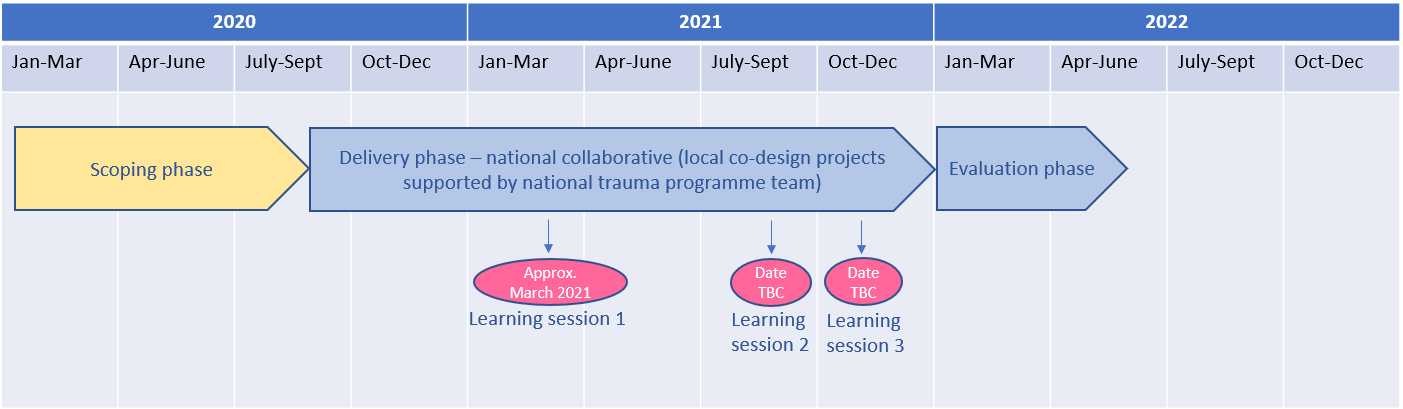 Scoping phaseThe scoping phase was completed in September 2020 and involved:recruitment of a clinical lead (April 2020)understanding current ACC processes for early cover, pre-approval and referral to servicesstocktake of relevant initiativesearly discussions with consumers to hear their perspectivesa ‘discovery workshop’ (2 September 2020)establishing an EAG – first meeting 29 September 2020developing the case for change, including a literature search, data from various registries and collections, consumer stories, results of the research into Māori major trauma rehabilitation outcomesdeveloping a stakeholder engagement plandeveloping an implementation planearly planning and communication regarding the national collaborative.Delivery phase – the national collaborativeWe will deliver the project using a national collaborative approach, an evidenced-based QI methodology. Using this, the project will bring a large number of project teams (ideally representing all 20 DHB regions in New Zealand) together to increase QI capability and, over the course of the year, deliver projects that will improve major trauma rehabilitation and be transferrable (ie, changes that bring about improvements in one location can be replicated in another to address the same or similar issue(s)).The national collaborative will work at two discrete but overlapping levels:Local QI and co-design level: the national programme team will support local teams to fully understand and solve major trauma rehabilitation issues in their region using QI methodologies. National level: based on the outcome of the collaborative, the team will look at issues that impact all trauma patients (identified by the local QI work) and share solutions to those issues nationally.There will be three learning sessions that bring everybody together to increase participants’ QI knowledge and skills. Attendees are taught QI theory and supported to put the theory into practice. The first learning session will be in approximately early March 2021. Two more sessions are planned for 2021. The local projects will be carried out over the 2020/21 financial year and the end-products will be published. Two requirements of the collaborative approach are that the change over time must be measurable, so success or otherwise can be understood, and the approach replicable. In other words, projects must take a planned and structured approach so success and failure can be clearly articulated. Another requirement will be that project teams take a co-design approach to incorporate consumer views.The collaborative project teams will be formed by DHB regions, so ideally there will be 20 projects. Teams will comprise consumer and Māori representatives, trauma leads, rehabilitation providers (DHB and community) and others as appropriate. Around 6–8 representatives from each local project team will join the learning sessions. The teams doing the actual work back at base might be bigger.Each region/team will have unique issues specific to their population and context they will want to focus on for their improvement projects. Work to date indicates some common problems in trauma rehabilitation are:inadequate support for consumers and whānaupoor coordination of carepoor transitions of careunwarranted variationinappropriate service delivery.Each project rationale and approach will be informed by and refined through working with the project teams.The success of the collaborative will depend on project teams learning from each other and tackling problems together. The projects and results will be written up, so that while each project will focus on solving one problem, the team will also learn about how other teams solved problems they might want to turn to next.In addition to the in-person learning sessions, the collaborative teams will come together via Zoom six times a year to troubleshoot and share learnings about their projects. The Commission project team will also visit each local project team once throughout the course of their project to provide on-site mentoring.Evaluation phaseIn preparation for the learning sessions the project teams will develop ‘storyboards’ that succinctly present their projects to the wider participants; these will form the basis of the project ‘write-ups’, which are important outputs of the collaborative. They also form an important part of the evaluation phase by helping to assess whether or not the QI approach taken was successful.The written summaries of the projects will be produced and published in a way that allows others to apply the approach and learnings to solve similar problems within their own regions.Concurrent workThe Commission is undertaking three concurrent pieces of work, which will impact this project:Review of trauma care for Māori, which looks at what other agencies are doing (and specifically ACC’s Māori team), engaging with young Māori who have been injured, and their whānau, to hear what they say; this work includes a review of the Commission’s trauma programme with a kaupapa Māori lens.Long-term outcomes survey of trauma patients, using two instruments (EQ5D and WHODAS).A Māori experiences of trauma rehabilitation project, which will involve interviewing 20 Māori major trauma patients and their whānau.The rehabilitation project will also need to take into account related work being undertaken by other agencies. This includes but is not limited to:ACC escalated pathways pilotsACC new generation case managementACC new approaches to rehabilitation for MāoriACC outcomes framework development for MāoriNorthern Region Rehab Providers Group – working together to identify and address issues in rehabilitation, including trauma rehabilitationProject teamThe Commission project team includes:Kat Quick, clinical lead, 0.4 FTEPaul McBride, analyst/data scientist, 0.2 FTESandy Ngov, project coordinator, 0.2 FTE.Gillian Bohm, chief advisor quality and safety at the Commission, will also support the team as required.The Network’s programme manager, Siobhan Isles, and Network clinical lead, Ian Civil, are also part of the project team.Key activities, deliverables and timelinesGovernanceThis project fits within both the Commission’s trauma programme and the Network’s work programme, and the governance arrangements reflect this.The project will be led and informed by the project-specific clinical lead and EAG.Decisions about the project approach and management of risks and issues are made by the Commission’s internal trauma programme steering group (SG), which meets monthly and includes the project sponsor and representatives from the Commission and the Network.The SG determines if and when decisions, risks and issues need to be escalated to the ACC‒Commission contract governance group (with input on whether this is appropriate sought from ACC on a case-by-case basis).The Network representatives advise the SG if and when aspects of the project need to be escalated to the Network governance group and the Network operations group, either for information or decision.ReportingThe project team reports to the SG on progress, risks and issues at each meeting.The need for other project-specific reports is determined on an ad-hoc basis.The Commission reports on the wider trauma programme to the ACC‒Commission contract governance group and the Network governance group on a regular basis. Updates on this project will be included in these reports.MeasurementThe project team is currently analysing data to understand how best to measure the impact of the project from a national perspective. The local QI projects undertaken for the national collaborative will need to define their baseline and measure their change/impact over time.Alignment with the Commission’s strategic prioritiesThe Commission’s four strategic priorities for 2020–24 are set out in its Statement of Intent. They are:improving experience for consumers and whānau embedding and enhancing Te Tiriti o Waitangi, supporting mana motuhakeachieving health equitystrengthening systems for quality services.Mapping the project’s planned activities back to each of these strategic priorities will help us demonstrate how the project gives effect to the priorities.Key stakeholdersCommunications planAppendix 1: Expert advisory groupThe EAG was formed following a June 2020 call for expressions of interest. Membership was oversubscribed so we followed a robust selection process to ensure we had appropriate expertise and representation on the group. It will meet up to four times a year.Its terms of reference define its purpose as being: ‘… a “safe” group that the project team can consult and debate with, in confidence. It will also be an “expert” group and members have been appointed because their knowledge and skills are recognised in the sector. Members are from varying parts of the major trauma rehabilitation sector/ patient pathway and in addition to representing these services, they will be expected to utilise their expertise to promote optimising consumer outcome and experience.’The Commission and the Network would like to thank the EAG members for their efforts and enthusiasm in guiding the work to improve trauma rehabilitation. The members include the following:Note:This project plan has been drafted to outline the initial thinking regarding the trauma rehabilitation work led by the Health Quality & Safety Commission (the Commission), as contracted by the Accident Compensation Corporation (ACC).The Commission still needs to analyse data-matching between ACC data and information collected in the New Zealand Trauma Registry; once this has been done the content of this plan may change. #ActivityDeliverableStart End Project set-upScoping phase project plan agreedCostings agreedScoping phase comms plan agreedJan 2020Jun 2020Project set-up continuedImplementation phase project plan agreedCostings agreedImplementation phase comms plan agreedOct 2020Dec 2020Engagement with key stakeholdersPresentation at key meetings, eg, trauma network meetingsInclude information on website and in newslettersMar 2020Dec 2021Communication with key stakeholdersLetters to trauma rehabilitation providers:
1) Early, intro information (June 2020)
2) Requesting local project lead(s) and sponsor (Oct 2020)Follow-up, more detailed info, for collaborative project teams and topics (Dec 2020)Follow-up pre-learning session one (Jan–Feb 2021)Jun 2020Dec 2021MeasurementAgreed data and baseline with ongoing monitoring planApr 2020Dec 2021Learning sessionsApprox. 15 March 2021TBC – July–Sept 2021TBC – Oct–Dec 2021Mar 2021Dec 2021Action period engagement with project teamsZoom meetings x 6 On-site mentoring – one visit per DHB projectMar 2021Dec 2021Evaluation/project closure phaseProject outputs completeProject write-ups publishedJan 2022May 2022Strategic prioritiesProject activitiesImproving experience for consumers and whānauThe local collaborative projects will all be aimed at improving consumer experience and outcomes following major trauma injury with a co-design focus.The projects’ patient-reported outcome measures work and Māori experiences of trauma rehabilitation will further support an understanding of existing consumer/whānau experience and highlight opportunities for improvement.Consumer and whānau representation on project teams and in the EAG will ensure representation of the consumer voice from the outset.Embedding and enhancing Te Tiriti o Waitangi, supporting mana motuhakeTe Tiriti o Waitangi is central to the project and our expectation is that Māori will lead or at a minimum be represented in local project teams.Priority will be given to achieve equitable Māori participation and/or leadership in setting priorities, resourcing, implementing and evaluating the project.Māori values and influences will be encompassed with acknowledgement of the importance of wairua, rongoā, healing and wellness.Māori will be supported to exercise their citizenship as Māori across the project.We expect the Māori experiences of trauma rehabilitation project will further increase our understanding of the needs of Māori and demonstrate improvement opportunities for the collaborative projects.Achieving health equityData matching is underway to ascertain health inequity in access to rehabilitation services.Outputs of the projects will offer shared learning for where inequity exists. As a result of the collaborative, capability of trauma staff to complete QI work should increase and therefore will likely give teams the skills to address key issues within their sector, including inequity.It is likely that through this work a system of quality measures maybe developed, which, in the future, can be used identify inequity. Strengthening systems for quality servicesThe development of nationally consistent screening processes for the management of concussion, post-traumatic stress disorder and persistent pain should reduce unwarranted variation and result in service efficiencies for this group of people.The project team will share the local QI projects and outcomes across the sector; this will facilitate shared learning and application of improvements nationally.NameInfluenceInvolvementExpectationNational Trauma NetworkHighEAG representativeProject team representativeSupport and endorse the work of the local project teams ACCHighEAG representativeProject team representativeACC is involved in funding:rehabilitation trauma services both through its Public Health Acute Services (PHAS) funding to DHBs and directly to rehabilitation providersthe Commission’s trauma programme.Therefore, we will seek ACC’s support for and endorsement of the collaborative and its outputs Ministry of HealthHighEAG representativeSupport and endorse the work of the local project teamsDHBs:Consumer councilsDirectors of allied healthTrauma clinical and nursing leadsDirectors of nursingChief medical officersQuality and risk managersHighEAG representativeProject team representativeSupport and endorse the work of the local project teamsRegional trauma networksHighEAG representativeSupport and endorse the work of the local project teamsConsumers and whānauHighEAG representativeProject team representativeInform the work at both national and local levelsRoyal Australasian College of Physicians – faculty of rehabilitation medicineHighEAG representativeProject team representativeSupport and endorse the work of the collaborativeNew Zealand Rehabilitation Providers GroupHighEAG representativeProject team representativeSupport and endorse the work of the local project teamsNew Zealand Rehabilitation AssociationMediumEAG representativeProject team representativeSupport and endorse the work of the local project teamsAUT – health and rehabilitation health instituteMediumEAG representativeProject team representativeSupport and endorse the work of the local project teamsNgā Pou ManaHighEAG representativeProject team representativeSupport and endorse the work of the local project teamsUniversity of Otago:Rehabilitation teaching and research unitCentre of health, activity and rehabilitation researchNgāi Tahu Māori health research unityInjury prevention research unitLowThe university will be kept informed of the project, via communications as per the plan below, and their work will in turn inform both the national and local projects Inform the work at both national and local levelsToolAudiencePurposeResponsibilityFrequencyCommission and Network websitesPublic, consumers and sectorPages should include background and current informationUpdates should include information focusing on ‘in the moment’ developments or best practice examplesProject coordinatorSix-weeklyCommission 
e-digest (email) and Network eNewsletter (email)Public, consumers and sectorInclusion in the e-digest is automatic if new Commission web content is publishedProject coordinatorSix-weeklyLettersTargeted to audience such as ACC, chief executives, directors of allied health, quality and risk managers, etcTopic-specific and driven by new developments across the project, eg, requests for participationTo be used sparinglyTeam draft with appropriate sign-offAs requiredEmailsTargeted to audienceTopic-specific and driven by new developments from the projects, eg, requests for advice, requests for speaking slots, sending papers for meetingsTeam draft with appropriate sign-off (if required)As requiredCommission blogPublic, consumers and sectorWebsite tool to promote thought-piecesTeam and EAG membersAs requiredWebinars (Zoom) and teleconferencesTargeted to audiences Engage stakeholders to encourage sharing, learning and discussionCan also be used to support development and implementation activitiesTeamAs requiredSite visits, 
in-person meetingsTargeted to audiences – often local project teamsIn-person and virtual engagement will be required for local project team and to support the implementation of new initiatives Team As requiredNational and regional meetingsTargeted to audiences In-person networking days where representatives are brought together for a specified purpose TeamAs requiredPublicationsTargeted to audiencesWriting articles for submission to peer-review journals, association/other organisations’ newsletters and other media, such as magazines and televisionTeam, Commission and Network communication team.As required and workstream dependentNameRoleOrganisationAlice TheadomProfessor of psychology and researcher and director of the TBI NetworkAUT Annie JonesClinical partnerACCChristine Howard-BrownChief executiveAcquired brain injury rehabilitation and chair of New Zealand Rehabilitation Providers GroupGina MarsdenTrauma nurseWaikato DHBIan and Katherine WinsonConsumer and whānau representativesN/AJonathan ArmstrongClinical director allied health and professional leader of occupational therapyCounties Manukau DHBKat QuickClinical lead (chair and physiotherapist)Health Quality & Safety CommissionLee TaniwhaMāori consumer representativeN/AMartin ChadwickChief allied health professions officerMinistry of HealthPaul McBrideData scientistHealth Quality & Safety CommissionRoxanne WaruOccupational therapistNgā Pou Mana tangata whenua and Geneva GainsSandy NgovProject coordinatorHealth Quality & Safety CommissionDr Sarah HawkinsRehabilitation physicianCanterbury DHB and Southern RehabSarah ShannonPhysiotherapy clinical leadBay of Plenty DHBSean GrayCEONZ Artificial Limb ServiceSiobhan IslesProgramme managerNational Trauma NetworkDr Subramanya AdigaRehabilitation consultant and member of Northern Region trauma networkCounties Manukau DHBTe Rina RuruMāori whānau consumer representative Co-founder of Camp Unity Charitable TrustTim DunnAssociate director of allied healthMidCentral DHBTrish FredericksenClient service managerACC, Dunedin